Maths 10.12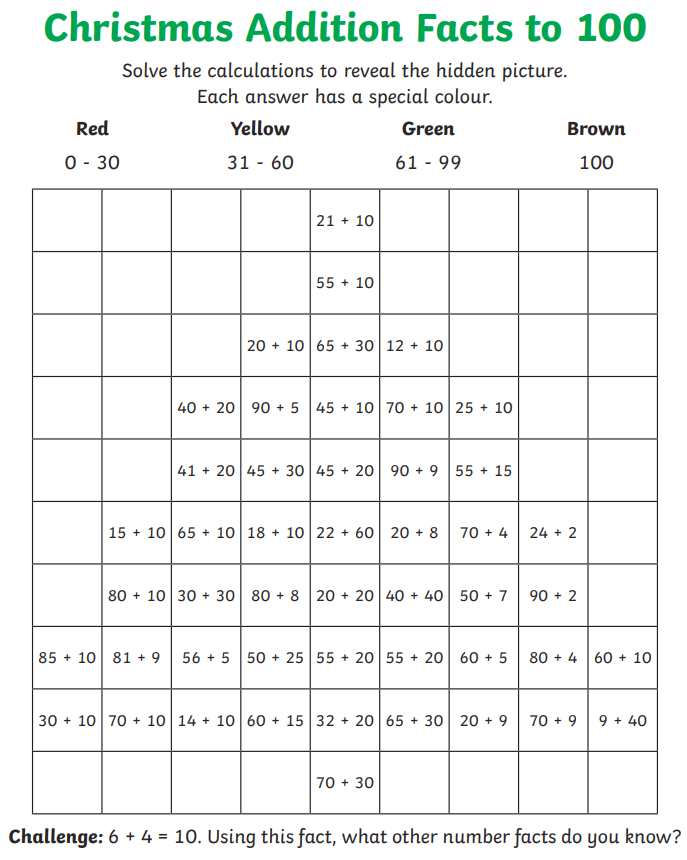 